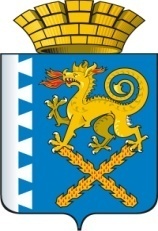 ГЛАВА НОВОЛЯЛИНСКОГО ГОРОДСКОГО ОКРУГАП О С Т А Н О В Л Е Н И Еот 24.03. 2014 г.      № 316г. Новая ЛяляО внесении изменений в постановление главы Новолялинского городского округа от 18.06.2012 года № 584 «Об утверждении административного регламента Управления образованием Новолялинского городского округа по предоставлению муниципальной услуги «Зачисление в общеобразовательные учреждения Новолялинского городского округа» (с изменениями)В целях приведения муниципальных нормативно-правовых актов в соответствие с действующим законодательством, на основании Федерального закона от 29.12.2012 года № 273 «Об образовании в Российской Федерации», Федерального закона от 06 октября 2003 года № 131-ФЗ «Об общих принципах организации местного самоуправления в Российской Федерации», приказа Министерства образования и науки РФ от 15.02.2012 года «Об утверждении Порядка приема граждан в общеобразовательные учреждения», руководствуясь Уставом Новолялинского городского округаПОСТАНОВЛЯЮ:          1. Внести в административный регламент Управления образованием Новолялинского городского округа по предоставлению муниципальной услуги «Зачисление в общеобразовательные учреждения Новолялинского городского округа», утвержденный постановлением главы Новолялинского городского округа от 18.06.2012 года № 584 (далее по тексту – Административный регламент), следующие изменения (прилагаются).2. Опубликовать настоящее постановление в «Муниципальном вестнике Новолялинского городского округа» и на официальном сайте администрации Новолялинского городского округа www.nlyalyago.ru.3. Контроль исполнения настоящего постановления возложить на начальника Управления образованием Новолялинского городского округа Кильдюшевскую Е.В.Глава округа                                                                              С.А. БондаренкоПриложение к постановлению главыНоволялинского городского округаот 24.03.  2014 года  № 316Изменения в административный регламент Управления образованием Новолялинского городского округа по предоставлению муниципальной услуги «Зачисление в общеобразовательные учреждения Новолялинского городского округа», утвержденный постановлением главы Новолялинского городского округа от 18.06.2012 года № 5841. В наименовании и по тексту слова "общеобразовательное учреждение" в соответствующем падеже и числе заменить словами "общеобразовательная организация" в соответствующем падеже и числе.            2. По тексту слова «ООУ» заменить словами «ОО».          3. Абзац  6 пункта 8. Административного регламента изложить в следующей редакции:         «- Федеральным законом от 29.12.2012 года № 273-ФЗ «Об образовании в Российской Федерации;».         4. Пункт 9.1. Административного регламента изложить в следующей редакции:          «9.1. В случае обращения получателя услуг в ООО для зачисления ребенка в первый класс предъявляются следующие документы:           1) Личное заявление родителя (законного представителя) о зачислении ребенка в ООО по форме согласно Приложению № 2;          2) Оригинал документа, удостоверяющего личность родителя (законного представителя), либо оригинал документа, удостоверяющего личность иностранного гражданина в Российской Федерации;3) Родители (законные представители) закрепленных лиц, зарегистрированных по месту жительства или по месту пребывания, дополнительно предъявляют оригинал свидетельства о рождении ребенка либо заверенную в установленном порядке копию документа, подтверждающего родство заявителя (или законность представления прав обучающегося), а также оригинал свидетельства о регистрации ребенка по месту жительства или свидетельства о регистрации ребенка по месту пребывания на закрепленной территории.Родители (законные представители) детей, являющихся гражданами Российской Федерации, не зарегистрированных на закрепленной территории, дополнительно предъявляют оригинал свидетельства о рождении ребенка либо заверенную в установленном порядке копию документа, подтверждающего родство заявителя (или законность представления прав обучающегося).Иностранные граждане и лица без гражданства все документы представляют на русском языке или вместе с заверенным в установленном порядке переводом на русский язык.».          5. Пункт 9.2. Административного регламента изложить в следующей редакции:          «9.2. В случае обращения получателя услуг в ОО для зачисления ребенка в первый класс в течение учебного года или во второй и последующие классы дополнительно к документам указанным в пп. 2,3 п. 9.1. предъявляется:          1) заявление о зачислении ребенка в ОО по форме согласно Приложению № 3;          2) личное дело обучающегося, выданное общеобразовательной организацией, в которой он обучался ранее.».6. Пункт 9.3. Административного регламента изложить в следующей редакции:          «9.3. В случае обращения получателя услуг в ОО для зачисления ребенка в ОО на ступень среднего общего образования дополнительно к документам, указанным в п.9.2. предъявляется:1) документ государственного образца об основном общем образовании.».7. Пункт 10. Административного регламента изложить в следующей редакции:«10. Основанием для отказа в предоставлении муниципальной услуги является отсутствие свободных мест в общеобразовательной организации.».8. Пункт 12.8. Административного регламента изложить в следующей редакции:«12.8. Информационные стенды в ОО, предоставляющих услугу, оборудуются в доступном для получателя муниципальной услуги месте и содержат следующую обязательную информацию: - устав ОО;- лицензия на осуществление образовательной деятельности; - свидетельством о государственной аккредитации ОО; - распорядительный акт Управления образованием Новолялинского городского округа о закрепленной территории;- приказы о зачислении в общеобразовательную организацию;- другими документами, регламентирующими организацию образовательного процесса.».9. Пункт 16.7. Административного регламента изложить в следующей редакции:«16.7. ОО, осуществляющее образовательную деятельность, обязано ознакомить поступающего и (или) его родителей (законных представителей) со своим уставом, с лицензией на осуществление образовательной деятельности, со свидетельством о государственной аккредитации, с образовательными программами и другими документами, регламентирующими организацию и осуществление образовательной деятельности, права и обязанности обучающихся.». 10. Пункт 16.10. Административного регламента изложить в следующей редакции:«16.10. Обучение детей в ОО, реализующем программу начального общего образования, начинается с достижения ими возраста к 1 сентябрю учебного года 6 лет 6 месяцев при отсутствии противопоказаний по состоянию здоровья, но не позже достижения ими возраста 8 лет. По заявлению родителей (законных представителей) Управление образованием вправе разрешить прием ребенка в ОО для обучения в более раннем или в более позднем возрасте.».         11. Пункт 17.5. Административного регламента исключить.         12. Пункт 16.12. Административного регламента изложить в следующей редакции:«16.12. Прием заявлений в первый класс учреждений для закрепленных лиц начинается не позднее 10 марта и завершается не позднее 31 июля текущего года.».